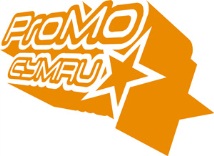 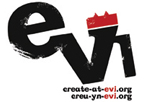 Job DescriptionJob Title:			EVI Centre ManagerHours and location:	35 hours per week at Ebbw Vale Institute  Salary Scale:			Senior Manager Scale£30,511 - £33,000 per annumRising to £31,011 - £33,800 from April 2022Holidays:	23 days per annum Probationary period:	6 monthsLength of Contract:	1 year contract  (working towards a permanent position)Responsible to:		Deputy Chief Executive	ProMo-Cymru Vision: 	Working to ensure young people and communities are informed, engaged, connected and heard.	EVI Mission:	To work with local communities and beyond to create a centre of excellence to be proud of in which people can participate in, learn, create and be entertained, in keeping with the original ethos of the Ebbw Vale Institute.MAIN PURPOSE OF POSTTo lead and be responsible for the development and implementation of the operations of EVI with ProMo-Cymru's EVI staff and other ProMo workers.To be part of the Senior Management Team of ProMo-Cymru and support the strategic development of EVI and the organisation.To manage and deliver an EVI project recently funded by the UK Community Renewal Fund.To be responsible for the corporate and commercial development of the EVI.To develop and deliver trading and funding strategies to ensure the long-term sustainability of EVI.To work with the EVI and ProMo-Cymru team to further enhance the inclusive approach to the leadership and management of the Ebbw Vale Institute.To lead the engagement and involvement with local communities, tenants and partners.To line manage EVI staff.MAIN DUTIES The EVI Centre Manager’s role involves all of the regular duties associated with the management of a Cultural and Arts Centre, in addition to the more specific responsibilities of providing a service appropriate to the community and stakeholders. The EVI Centre Manager will play a key role in ensuring the professional management and smooth running of EVI.  Working closely with the CEO and Deputy CEO and management board as well as local and sector partners, the EVI Centre Manager will work to ensure that EVI is a vibrant, well managed, self-sufficient facility.The post holder will need a strong commitment to helping members of the community to get involved and to help manage events at the Centre.  The post holder will also need to be self-reliant, energetic, able to recognise and develop opportunities and be able to prioritise workload.The post holder will have experience of engaging, managing and leading staff and finance management.To work with the staffing group to develop a stakeholder group for EVI.To work within the values of ProMo-Cymru.To ensure that all policies and procedures are followed and are appropriate with reference to best practice and senior management/HR.To be responsible for the smooth running of the facilities, taking appropriate action or making recommendations where appropriate.Liaise fully with senior management and HR in respect of day-to-day staffing and reporting.Commercial and MarketingTo work with the EVI team to develop the commercial and marketing strategy for the Centre and promote a positive personal and professional profile within the community. Ensuring a good reputation of the Centre at all times.To be sensitive to the local community needs and existing services, to assist with the full development of the Centre to help it fulfil its potential.FinancialTo ensure that revenue opportunities for the Centre are maximised and that expenditure is controlled within budget limits.  To liaise with the Finance Manager to produce reports for Management Board and to ensure the centre remains in line with any operational and business plans.To identify, apply and achieve new funding opportunities.GeneralAdhere to all company policies and procedures within defined timescales.To prepare reports for senior management and funders as required.Health and SafetyTo ensure that all Health and Safety policies and procedures are adhered to.To ensure regular risk assessments are carried out and updated and that any areas of non-compliance are quickly rectified.PERSON SPECIFICATION AND EXPERIENCE: This job description may be subject to review and changed to include such duties and responsibilities as are determined in consultation with the post holder. It is not intended to be rigid or inflexible, but should be regarded as providing a framework within which the individual works	. The development of the Ebbw Vale Institute has been made possible by funding and support  from:-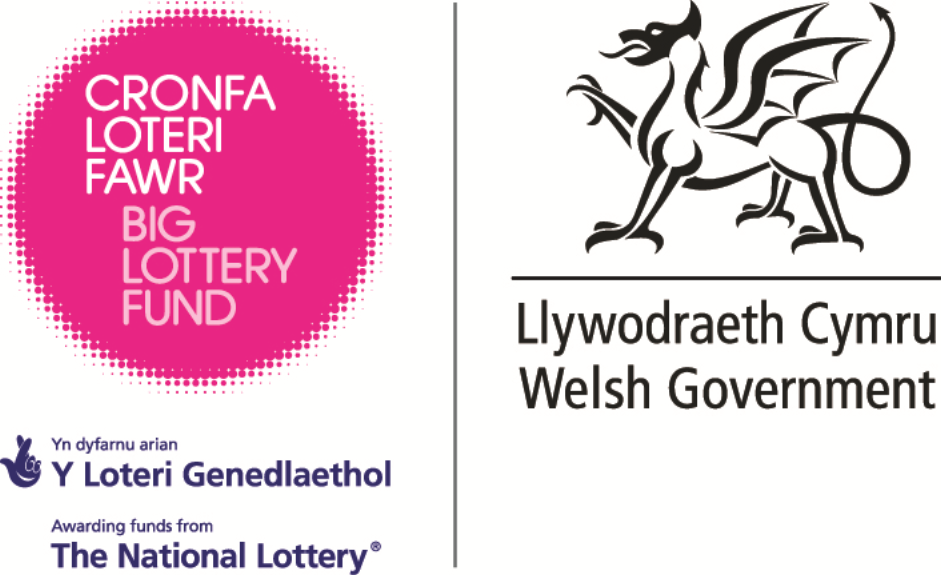 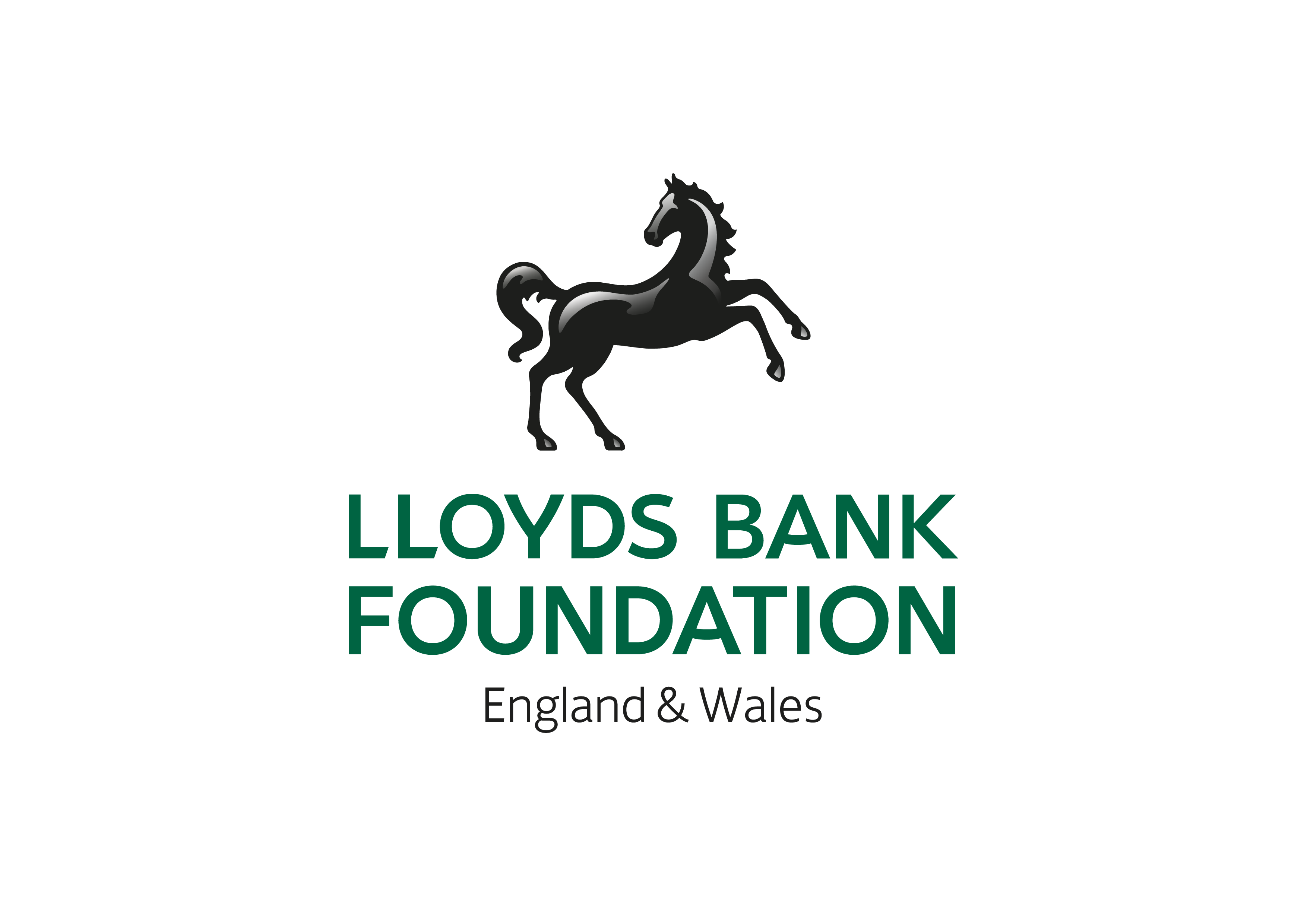 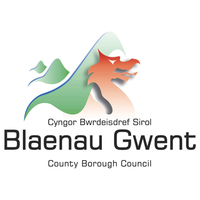 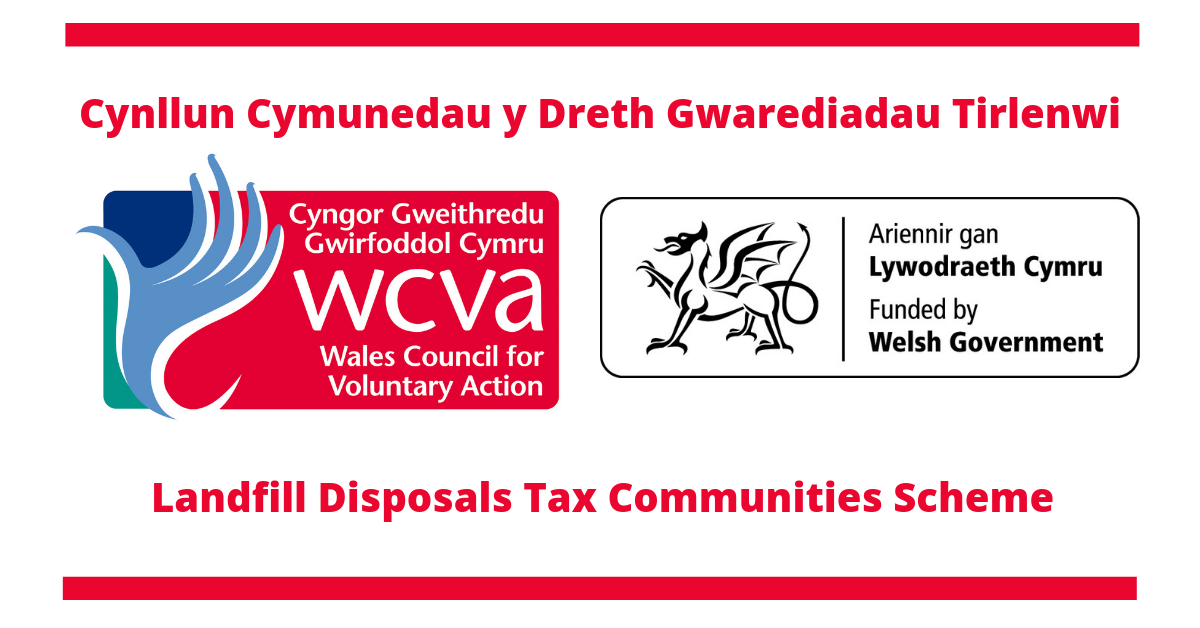 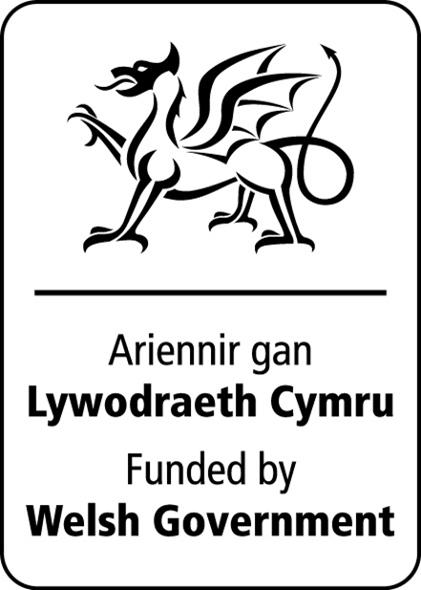 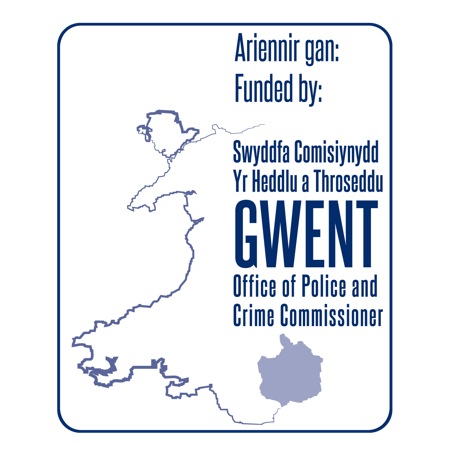 ### END ###RequirementEssentialDesirableHow Identified/AssessedEducation/Qualifications:Recognised qualification in relevant subject (business development or management) or 3 years equivalent experienceApplication formExperience:A proven track record in managing and delivering similar initiatives.A proven track record of successful partnership working and securing fundingExperience of Marketing or Business Development and/or ManagementKnowledge of Health and Safety issues and practice, including Access and Disability.A track record of developing servicesExperience of social economy sector Experience of working in voluntary sector and partnership workingExperience of staff and team management being able to lead, motivate and manage.Experience of managing a community or cultural centreApplication form & interviewSkills/Knowledge:Able to use a variety of media – computer literateExcellent customer service skillsConfident and able to work on own initiative as well as part of a teamAble to prioritise workload and demandsAble to set up and maintain operating systems and adhere to existing ones where appropriateUnderstanding of financial budgeting and costingAble to work flexible hours as centre requiresKnowledge of statutory/voluntary sector in WalesApplication form & interviewPersonal Attributes:Excellent verbal and written communication & interpersonal skillsEnthusiasticIndependent workerFast learner Excellent time-management Flexible and adaptablePassionate about improving the lives communities in WalesInterviewOther requirements:Committed to the development of Centre services and the aims and objectives of ProMo-Cymru Ltd and the local communityAble to attend the centre at short noticeConsent to a disclosure under the Children’s ActDriving licence with own transport.Fluent Welsh speaker Application form & interview